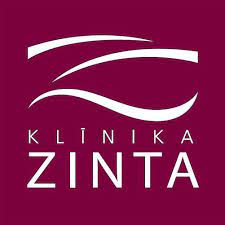 Rekomendācijas pēc implantu ievietošanas.Ķirurģijas dienāPirmajā stundā nepieciešams turēt tamponu 30-45 minūtes ilgi. Gadījumā, ja brūce aizvien asiņo, nomainīt tamponu un turēt to papildus 30-45 minūtes, līdz brīdim, kad asiņošana tiek apturēta. Brūci censties neaiztikt ar mēli, asiem priekšmetiem (zobu bakstāmajiem kociņiem u.c.), pirmo 24h laikā izvairīties no stipras mutes skalošanas. Zobus tīrīt ar mīkstu zobu birsti, īpaši uzmanīgi to darot ap brūces vietu. Smēķēšana paildzina dzīšanas procesu, līdz ar to ļoti vēlams atturēties no smēķēšanas postoperatīvi pirmo dienu laikā. Kā arī pirmās 3-4 dienas jāizvairās no sportiskām aktivitātēm un pirts/ baseinu apmeklēšanas. Palielināta fiziskā slodze var izraisīt atkārtotu brūces asiņošanu, radīt lielāku pietūkumu un diskomfortu. Dzīšanas procesa laikā nedrīkst lietot visus „rūgstošos” alkoholus (alus, vīns u.c.)Ekstraorāls pietūkums ir pilnīgi normāla pēcoperācijas parādība, kura savu maksimumu sasniedz 2-3 dienā pēc ķirurģijas veikšanas. To var samazināt aplicējot aukstu kompresi un turot to maksimums 15 minūtes ilgi (atkārtot ik pēc pusstundas). Vislabāk saldētos produktus ietīt dvielī, lai izvairītos no to tiešas saskarsmes ar ādas virsmu. Vissvarīgāk aukstuma terapiju veikt operācijas dienā.Sāpju gadījumā indicēta pretsāpju medikamentu lietošana (piem. “Ibumetin” 400 mg/ “Dolmen” 25 mg). Visintensīvākās sāpes var būt jūtamas pirmo sešu stundu laikā pēc anestēzijas beigām. Izvairieties no ēšanas laikā, kad anestēzija aizvien darbojas. Uzturā lietojiet mazos gabalos sasmalcinātu, šķidru pārtiku un izvairieties no karsta un asa ēdiena un dzēriena lietošanas. Ja ārsts indicējis, lietot antibiotikas un mutes skalojamo līdzekli, izejot pilnu nozīmēto medikamentu kursu.Turpmākajās dienās (otrajā/ trešajā dienā postoperatīvi):Muti skalot ar sālsūdeni (1 tējkarote sāls uz glāzi ūdens) vismaz 2-3x dienā (īpaši svarīgi to veikt pēc ēšanas), kumelīšu tējas novārījumu vai indicēto mutes skalojamo līdzekli. Zobus tīrīt vismaz 2x dienā. Laba mutes dobuma higiēna paātrinās un uzlabos dzīšanas procesu. Atturēties no smēķēšanas.Pirmās divas pēcoperācijas dienas pārsvarā ir pašas grūtākās- diskomforts, sāpes operācijas vietā, pietūkums un samazināts mutes atvērums, tās stīvums vai nelielas smaganas krāsu izmaiņas un sausas lūpas ir pilnīgi normāla parādība pēc operācijas, kas pašlimitējas pirmo pāris dienu laikā.